Промежуточная аттестации по физической культуре (11 класс)ФИО________________________________________________________1. Инициатором возрождения Олимпийских игр современности является…а. Римский император Феодосий I.;б. Пьер де Фреди, барон де Кубертен;в. Философ-мыслитель древности Аристотель;г. Хуан Антонио Самаранч.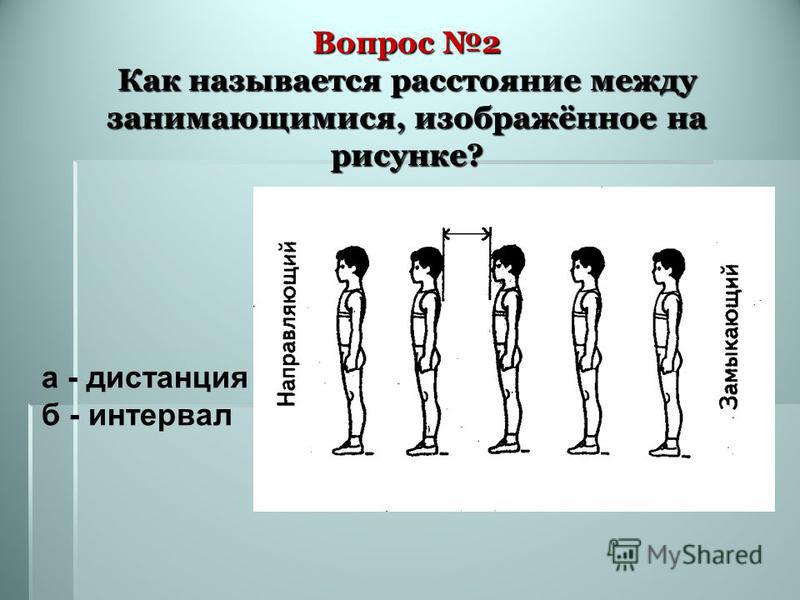 Ответ ______________3. Назовите имя представителя России – первого Олимпийского чемпиона игр современности…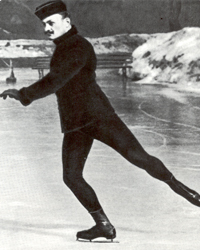 а. В. Алексеев;б. В. Иванов;в. Н.Орлов;г. Н. Панин-Коломенкин.4. Какая страна победила в общем медальном зачёте на летних Олимпийских играх в Лондоне в 2012 году?а. США;б. Китай;в. Великобритания;г. Россия.5. Анна Чичерова, Мария Савинова, Наталья Антюх, Елена Лашманова – чемпионки Олимпийских игр в…а. спортивной гимнастике;б. художественной гимнастике;в. синхронном плавании;г. лёгкой атлетике.6. Мужская сборная команда по волейболу, какой страны стала Олимпийской чемпионкой в 2012 году?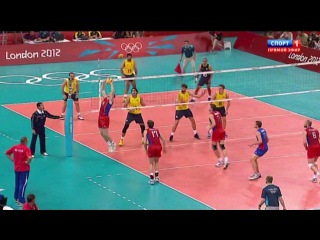 а. Италия;б. Бразилия;в. Россия;г. Болгария.7. Международный Олимпийский Комитет в качестве города, принимающего в 2016 г. XXXI Игры Олимпиады выбрал…а. Токио;б. Чикаго;в. Рио-де-Жанейро;г. Мадрид.8. Назовите главные принципы кодекса спортивной чести «Фэйр Плэй».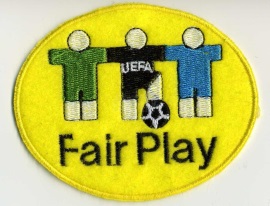 а. сохранять чувство собственного достоинства при любых обстоятельствах;б. не стремиться к победе любой ценой; на спортивной площадке сохранять честь и благородство;в. сочетание физического совершенствас высокой нравственностью;г. относиться с уважением и быть честнымпо отношению к соперникам, судьям, зрителям.9. Здоровый образ жизни–это способ жизнедеятельности, направленный на…а. развитие физических качеств людей;б. сохранение и улучшение здоровья людей;в. подготовку к профессиональной деятельности;г. поддержание высокой работоспособности людей.10. Для формирования телосложения малоэффективны упражнения…а. способствующие повышению быстроты движений;б. способствующие снижению веса тела;в. объединенные в форме круговой тренировки;г. способствующие увеличению мышечной массы.11. Отношение педагогически оправданных (рациональных) затрат времени к общей продолжительности урока называется:а. физической нагрузкой;б. интенсивностью физической нагрузки;в. моторной плотностью урока;г. общей плотностью урока.(Завершите предложение)12. Установленное размещение занимающихся для их совместных действий называется..._______________________________________________________________________13. Свойство опорно-двигательного аппарата, обусловливающее возможность выполнения движений с большой амплитудой, обозначается как..._______________________________________________________________________14. В подростковый период силовые упражнения могут служить препятствием к увеличению…_______________________________________________________________________15. Вращательное движение через голову с последовательным касанием опорой поверхности отдельными частями тела в гимнастике обозначается как..._______________________________________________________________________Критерии оценивания промежуточной аттестации.За верно выполненное задание – 1 балл. Для получения зачета необходимо набрать min 12 баллов.